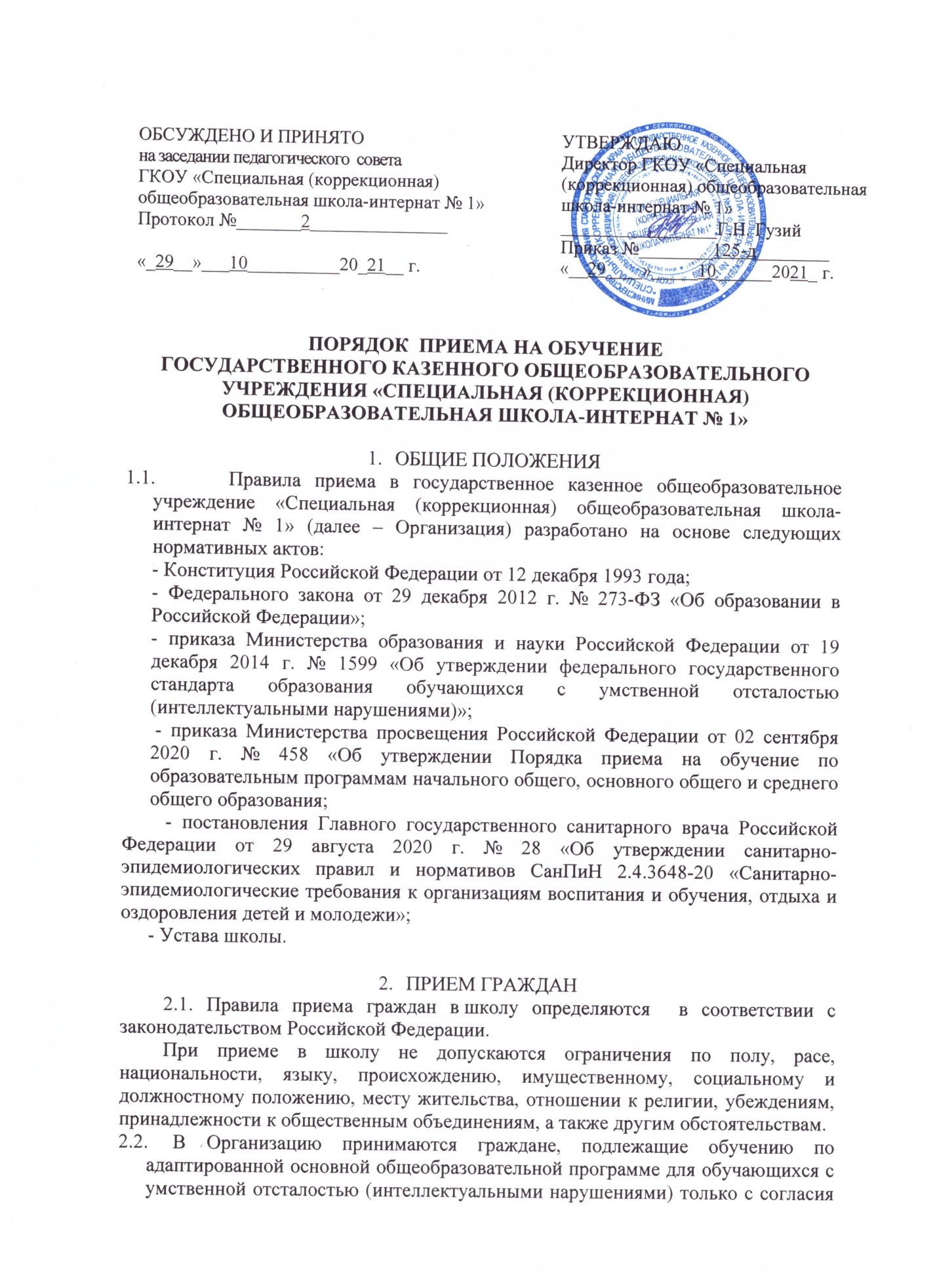 их родителей (законных представителей) и на основании рекомендаций психолого-медико-педагогической комиссии.2.3. Прием граждан в школу начинается по достижении ими возраста шести лет и шести месяцев при отсутствии противопоказаний по состоянию здоровья, но не позже достижения ими возраста восьми лет. По заявлению родителей (законных представителей) детей учредитель образовательной организации вправе разрешить прием детей в школу на обучение в более раннем или более позднем возрасте.       2.4. Прием на обучение в общеобразовательную организацию проводится на принципах равных условий приема для всех поступающих, за исключением лиц, которым в соответствии с Федеральным законом предоставлены особые права (преимущества) при приеме на обучение.В первоочередном порядке:- детям военнослужащих по месту жительства их семей (часть 6 статьи 19 Федерального закона от 27.05.1998 № 76 – ФЗ «О статусе военнослужащих»);- дети сотрудников полиции (часть 6 статьи 46 Федерального закона от 07.02.2011 № 3-ФЗ «О полиции»);- детям сотрудников органов внутренних дел, не являющихся сотрудниками полиции (часть 2 статьи 56 Федерального закона от 07.02.2011 №3-ФЗ «О полиции»);- детям сотрудников, имеющих специальные звания и проходящих службу в учреждениях и органах уголовно-исполнительной системы, органах принудительного исполнения Российской Федерации, федеральной противопожарной службе Государственной противопожарной службы и таможенных органах Российской Федерации (часть 14 статьи 3 Федерального закона от 30.12.2012г. №  283-ФЗ «О социальных гарантиях сотрудникам некоторых федеральных органов исполнительной власти и внесении изменений в отдельные законодательные акты Российской Федерации»).Проживающие в одной семье и имеющие общее место жительства дети имеют право  преимущественного приема  на обучение в школе, где обучаются их братья и (или) сестры (часть 3.1. статьи 67 ФЗ-273 «Об образовании в Российской Федерации» от 29.12.2012г.).2.5. Приём граждан осуществляется в течение всего учебного года при наличии свободных мест  и при предъявлении следующих документов:- личного заявления родителей (законных представителей) на имя директора при предъявлении  документа, удостоверяющего личность родителя (законного представителя), либо оригинала документа, удостоверяющего личность иностранного гражданина и лица без гражданства  в Российской Федерации;- заключения медико-психолого-педагогической комиссии с рекомендациями обучения по адаптированной основной общеобразовательной программе для обучающихся с умственной отсталостью (интеллектуальными нарушениями).2.6. Заявление о приеме на обучение и документы для приема на обучение, указанные в п. 2.5. Положения, подаются одним из следующих способов:-   лично в общеобразовательную организацию;- через операторов почтовой связи общего пользования заказным письмом с уведомлением о вручении;- в электронной форме (документ на бумажном носителе, преобразованный в электронную форму путем сканирования или фотографирования с обеспечением машиночитаемого распознавания его реквизитов) посредством электронной почты школы (soshint1@mosk.stavregion.ru) или с использованием функционала официального сайта в сети Интернет (shcool-in1.ru) или иным способом с использованием сети Интернет;- с использованием функционала (сервиса) регионального портала государственных и муниципальных услуг (www.26gosuslugi.ru).- школа осуществляет проверку достоверности сведений, указанных в заявлении о приеме на обучение, и соответствия действительности поданных электронных образов документов. При проведении указанной проверки школа вправе обращаться к соответствующим государственным информационным системам, в государственные (муниципальные) органы и организации.При посещении общеобразовательной организации и (или) очном взаимодействии с уполномоченными должностными лицами общеобразовательной организации родитель(и) (законный(ые) представитель(и) ребенка предъявляет(ют) оригинал документа, удостоверяющего личность родителя (законного представителя) ребенка. 2.7. В заявлении родителями (законными   представителями) ребенка указываются следующие сведения:- фамилия, имя, отчество (последнее - при наличии) ребенка;- дата и место рождения;- фамилия, имя, отчество (последнее - при наличии) родителей (законных представителей) ребенка;- адрес  места жительства и (или) адрес места пребывания ребенка, его родителей (законных представителей);- адрес(а) электронной почты, номер(а) телефона(ов) (при наличии) родителя(ей) (законного(ых) представителя(ей) ребенка;- язык обучения;- о наличии права  первоочередного или преимущественного приема.Образец заявления о приеме на обучение размещается на  информационном стенде и официальном сайте (shcool-in1.ru) школы (Приложение 1).2.8. Для создания специальных условий обучения, воспитания и социальной адаптации детей с ограниченными возможностями здоровья, детей-инвалидов родители (законные представители) могут предоставлять дополнительные документы.2.9. Родители (законные представители) закрепленных лиц, зарегистрированных по месту жительства или по месту пребывания, дополнительно предъявляют оригинал свидетельства о рождении ребенка либо заверенную в установленном порядке копию документа, подтверждающего родство заявителя (или законность представления прав обучающегося), а также оригинал свидетельства о регистрации ребенка по месту жительства или свидетельства о регистрации ребенка по месту пребывания на закрепленной территории.Родители (законные представители) детей, являющихся гражданами Российской Федерации, не зарегистрированных на закрепленной территории, дополнительно предъявляют оригинал свидетельства о рождении ребенка либо заверенную в установленном  порядке копию документа подтверждающего родство заявителя (или законность представления прав обучающегося).Родители (законные представители) ребенка, являющегося   иностранным гражданином или лицом без гражданства, и не зарегистрированного   на закрепленной территории  дополнительно     предъявляют заверенные в установленном порядке документы,  подтверждающие родство заявителя (или законность представления  прав  обучающегося),  и документа, подтверждающего право заявителя на  пребывание  в   Российской Федерации.Иностранные  граждане  и  лица  без  гражданства все документы представляют на русском языке или вместе с заверенным в установленном  порядке  переводом  на   русский язык.2.10. Школа с целью проведения организованного приема детей в первый класс размещает на своем информационном стенде и официальном сайте в сети Интернет информацию:- о количестве мест в первых классах;- о наличии свободных мест в первых классах для приема детей с 1 июля текущего года. Прием заявлений о приеме на обучение в первый класс начинается 1 апреля текущего года и завершается 30 июня текущего года.Директор школы издает приказ о приеме на обучение детей в течение 3 рабочих дней после завершения приема заявлений о приеме на обучение в первый класс.При наличии свободных мест прием заявлений о приеме на обучение в первый класс продолжается до момента заполнения классов, но не позднее 5 сентября текущего года.2.11. В приеме в школу может быть отказано по причине  отсутствия в ней свободных мест. В случае  отсутствия мест в школе родители  (законные представители) ребенка для решения вопроса о его  устройстве в другую школу  обращаются  непосредственно в орган местного самоуправления, осуществляющий управление в сфере образования.2.12. Копии предъявляемых при приеме документов хранятся в школе на время обучения ребенка.2.13. Зачисление в школу оформляется приказом директора в течение 5 рабочих дней после приема документов. Документы, представленные родителями (законными представителями) детей, регистрируются в  журнале  приема  заявлений. После регистрации заявления родителям (законным представителям) ребенка школа выдает расписку в получении документов с регистрационным номером заявления и перечнем представленных документов. Расписка заверяется подписью должностного лица школы и ее печатью.2.14. На каждого ребенка, зачисленного в школу, заводится личное дело, в котором хранятся все сданные при приеме и иные документы.2.15. При приеме в первый класс в течение учебного года или во второй и последующий классы родители  (законные  представители)   обучающегося дополнительно   представляют   личное   дело   обучающегося,   выданное организацией, в котором он обучался ранее.2.16. При приеме ребенка в школу родители (законные представители) знакомятся с лицензией на осуществление образовательной деятельности, уставом, с адаптированной основной общеобразовательной программой и документами, регламентирующими организацию и осуществление образовательной деятельности, правами и обязанностями обучающихся. Факт ознакомления родителей (законных представителей) ребенка, с лицензией на осуществление   образовательной   деятельности, уставом, фиксируется в заявлении о приеме и  заверяется  личной  подписью  родителей   (законных представителей) ребенка.2.17. В школу не принимаются дети, не имеющие рекомендации медико-психолого-педагогической комиссии, или в заключении рекомендовано обучение по другим образовательным программам.
3. Порядок регулирования спорных вопросов3.1. Спорные вопросы по приему, возникающие между родителями (законными представителями) детей и администрацией школы, регулируются Учредителем                                                                                                                                     Приложение 1                                                                           Директору ГКОУ«Специальная (коррекционная)общеобразовательная школа № 1»Г.Н. Гузий___________________________________Ф.И.О.ЗаявлениеПрошу Вас принять моего ребенка __________________________________________________________________,Ф.И.О. ребенка__________________________________________________________________,дата и место рождения ребенка__________________________________________________________________,место проживания ребенка фактическое (город, улица, дом, кв.)__________________________________________________________________,указывается адрес ребенка если он не совпадает с адресом проживания (город, улица, дом, кв.)в________класс ГКОУ «Специальная  (коррекционная)   общеобразовательная школа-интернат № 1» по адаптированной основной общеобразовательной программе для детей с умственной отсталостью (интеллектуальными нарушениями).Язык образования  - русскийПраво первоочередного или преимущественного приема (при наличии) __________________________________________________________________Указать основаниеСведения о родителях (законных представителях):Мать:________________________________________________________________________                                                           Фамилия Имя Отчество (последнее - при наличии)                                                                    Адрес места жительства матери: ______________________________________ Адрес места пребывания  матери:______________________________________Контактный телефон________________________________________________адрес(а) электронной почты__________________________________________                      Отец:_______________________________________________________________________                                                           Фамилия Имя Отчество (последнее - при наличии)                                                       Адрес места жительства отца:  ______________________________________Адрес места пребывания  отца ________________________________________Контактный телефон________________________________________________адрес(а) электронной почты__________________________________________Законный(ые) представитель(и)_____________________________________________                                                             Фамилия Имя Отчество (последнее - при наличии)_____________________________________________________________________________Адрес места жительства законного(ых) представителя(ей  __________________________________________________________________Адрес места пребывания  законного(ых) представителя(ей __________________________________________________________________Контактный(ые) телефон(ы) __________________________________________адрес(а) электронной почты _________________________________________________  Ознакомлен(а) со всеми документами, регламентирующими деятельность образовательного учреждения, в т. ч. с Уставом образовательного учреждения, лицензией на право ведения образовательной деятельности, образовательными программами, реализуемыми общеобразовательным учреждением, с основными правилами обучающихся и мерах их социальной поддержки стимулирования (ст.34 закона «Об образовании в Российской Федерации»). В соответствии с Федеральным законом от 27.07.2006 N 152-ФЗ "О персональных данных" даю согласие на обработку (сбор, систематизацию, накопление, хранение, уточнение, использование, распространение (в том числе передачу, обезличивание, блокирование, уничтожение) сведений, указанных в настоящем заявлении и прилагаемых документах, в целях обеспечения образовательного процесса, сохранения жизни и здоровья ребенка. Согласие действует в течение всего периода обучения ребенка в учреждении. «______»______________20____г.                       Подпись _______________